Rapport final 2023-2024 du tuteur établissement d’un CPE stagiaire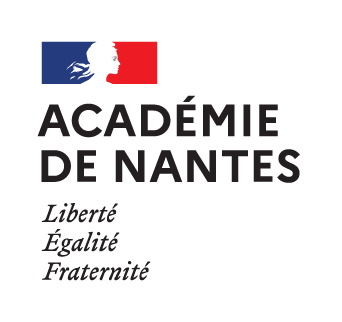 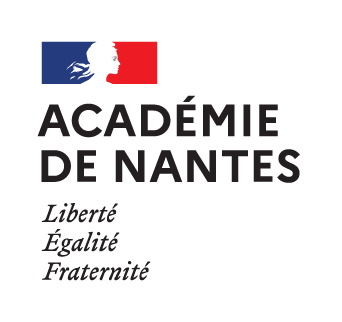 À déposer dans COMPAS début mai 2024.Objectif : Dresser un état de l’acquisition des compétences professionnelles du stagiaire.Rappel du cadre du stage en établissement Évaluation pour chacun des domaines de compétences ci-aprèsLe rapport doit retracer l’évolution de la pratique du stagiaire pendant l’année de stage et souligner la dynamique des progrès réalisés, dans le cadre fixé par le référentiel de compétences publié dans le BO du 25 juillet 2013. Se rapporter au référentiel de compétences1 dans lequel chaque compétence est accompagnée d’items qui en détaillent les composantes et en précisent le champ. Un outil d’accompagnement2, la fiche 14 du BO n°13 du 26 mars 2015, permet d'objectiver le degré d'acquisition.1 http://www.education.gouv.fr/pid25535/bulletin_officiel.html?cid_bo=730662 http://cache.media.education.gouv.fr/file/13/04/3/encart6379_fiche14_404043.pdfSi des compétences du domaine sont identifiées insuffisantes, le commentaire est à préciser pour chacune de ces dernières.STAGIAIRE :Nom :Prénom :Corps :Établissement d’exercice :Discipline :TUTEUR 1 :Nom :Prénom :Établissement d’exercice :Discipline :TUTEUR 2 :Nom :Prénom :Établissement d’exercice :Discipline :Service …CC : compétences communes.suffisantinsuffisantnon observéCompétences relatives à la prise en compte des éléments réglementaires et institutionnels de son environnement professionnel en lien avec les responsabilités attachées à sa fonction.Compétences relatives à la prise en compte des éléments réglementaires et institutionnels de son environnement professionnel en lien avec les responsabilités attachées à sa fonction.Compétences relatives à la prise en compte des éléments réglementaires et institutionnels de son environnement professionnel en lien avec les responsabilités attachées à sa fonction.Compétences relatives à la prise en compte des éléments réglementaires et institutionnels de son environnement professionnel en lien avec les responsabilités attachées à sa fonction.CC1. Faire partager les valeurs de la République CC2. Inscrire son action dans le cadre des principes fondamentaux du système éducatif et dans le cadre réglementaire de l'école CC6. Agir en éducateur responsable et selon des principes éthiques CC1. Faire partager les valeurs de la République CC2. Inscrire son action dans le cadre des principes fondamentaux du système éducatif et dans le cadre réglementaire de l'école CC6. Agir en éducateur responsable et selon des principes éthiques CC1. Faire partager les valeurs de la République CC2. Inscrire son action dans le cadre des principes fondamentaux du système éducatif et dans le cadre réglementaire de l'école CC6. Agir en éducateur responsable et selon des principes éthiques CC1. Faire partager les valeurs de la République CC2. Inscrire son action dans le cadre des principes fondamentaux du système éducatif et dans le cadre réglementaire de l'école CC6. Agir en éducateur responsable et selon des principes éthiques Respecte et fait respecter les principes d’égalité, de neutralité, de laïcité, d’équité, de tolérance, de refus de toutes discriminations Répond aux exigences de ponctualité, d’assiduité, de sécurité et de confidentialité Adopte une attitude et un positionnement d’adulte responsable au sein de l’établissement Fait preuve de respect à l’égard des élèves et des membres de la communauté éducative Fait respecter le règlement intérieur Observations :Observations :Observations :Observations :Compétences relationnelles, de communication et d’animation favorisant la transmission, l’implication et la coopération au sein de la communauté éducative et de son environnement Compétences relationnelles, de communication et d’animation favorisant la transmission, l’implication et la coopération au sein de la communauté éducative et de son environnement Compétences relationnelles, de communication et d’animation favorisant la transmission, l’implication et la coopération au sein de la communauté éducative et de son environnement Compétences relationnelles, de communication et d’animation favorisant la transmission, l’implication et la coopération au sein de la communauté éducative et de son environnement CC7. Maîtriser la langue française à des fins de communication CC10. Coopérer au sein d'une équipe CC11. Contribuer à l'action de la communauté éducative CC12. Coopérer avec les parents d'élèves CC13. Coopérer avec les partenaires de l'école C8. Travailler dans une équipe pédagogiqueCC7. Maîtriser la langue française à des fins de communication CC10. Coopérer au sein d'une équipe CC11. Contribuer à l'action de la communauté éducative CC12. Coopérer avec les parents d'élèves CC13. Coopérer avec les partenaires de l'école C8. Travailler dans une équipe pédagogiqueCC7. Maîtriser la langue française à des fins de communication CC10. Coopérer au sein d'une équipe CC11. Contribuer à l'action de la communauté éducative CC12. Coopérer avec les parents d'élèves CC13. Coopérer avec les partenaires de l'école C8. Travailler dans une équipe pédagogiqueCC7. Maîtriser la langue française à des fins de communication CC10. Coopérer au sein d'une équipe CC11. Contribuer à l'action de la communauté éducative CC12. Coopérer avec les parents d'élèves CC13. Coopérer avec les partenaires de l'école C8. Travailler dans une équipe pédagogiqueUtilise un langage clair et adapté à son (ses) interlocuteur(s) Participe au travail d’équipeAdopte une attitude favorable à l’écoute et aux échanges avec les membres de la communauté éducative Participe aux différentes instances et conseils Communique autant que de besoin avec les familles ; participe, à son niveau, à leur informationObservations :Observations :Observations :Observations :Compétences liées à l’organisation et à la gestion de la vie scolaire dans l’établissementCompétences liées à l’organisation et à la gestion de la vie scolaire dans l’établissementCompétences liées à l’organisation et à la gestion de la vie scolaire dans l’établissementCompétences liées à l’organisation et à la gestion de la vie scolaire dans l’établissementC1. Organiser les conditions de vie des élèves dans l'établissement, leur sécurité, la qualité de l'organisation matérielle et la gestion du tempsC2. Garantir, en lien avec les autres personnels, le respect des règles de vie et de droit dans l'établissementC3. Impulser et coordonner le volet éducatif du projet d'établissementC4. Assurer la responsabilité de l'organisation et de l'animation de l'équipe de vie scolaireC1. Organiser les conditions de vie des élèves dans l'établissement, leur sécurité, la qualité de l'organisation matérielle et la gestion du tempsC2. Garantir, en lien avec les autres personnels, le respect des règles de vie et de droit dans l'établissementC3. Impulser et coordonner le volet éducatif du projet d'établissementC4. Assurer la responsabilité de l'organisation et de l'animation de l'équipe de vie scolaireC1. Organiser les conditions de vie des élèves dans l'établissement, leur sécurité, la qualité de l'organisation matérielle et la gestion du tempsC2. Garantir, en lien avec les autres personnels, le respect des règles de vie et de droit dans l'établissementC3. Impulser et coordonner le volet éducatif du projet d'établissementC4. Assurer la responsabilité de l'organisation et de l'animation de l'équipe de vie scolaireC1. Organiser les conditions de vie des élèves dans l'établissement, leur sécurité, la qualité de l'organisation matérielle et la gestion du tempsC2. Garantir, en lien avec les autres personnels, le respect des règles de vie et de droit dans l'établissementC3. Impulser et coordonner le volet éducatif du projet d'établissementC4. Assurer la responsabilité de l'organisation et de l'animation de l'équipe de vie scolaireVeille à la mise en place des conditions d’entrée, de sortie, de déplacement et de surveillance des élèves dans un souci de sécuritéPrend en charge les dispositifs de vérification des absences et de retard des élèves en s’assurant du traitement et de la circulation de l’information à l’égard de toutes les personnes concernéesParticipe à l’élaboration du règlement intérieur et à son application  notamment lorsqu’il s’agit du respect des personnes et des biensAdopte une relation d’écoute, d’aide, de soutien auprès des élèves ; sait valoriser et encourager les élèvesFait preuve de vigilance à l’égard des situations conflictuelles, des comportements d’incivilité et de violences de toutes natures et apporte des solutions en concertation avec les équipes éducatives et pédagogiquesParticipe à sa mesure à l’organisation et à l’animation des personnels de la vie scolaireContribue à l’élaboration et à la mise en œuvre du volet éducatif du projet d’établissementObservations :Observations :Observations :Observations :Compétences éducatives et pédagogiques nécessaires à la mise en œuvre de situations d’apprentissage et d’accompagnement des élèves diversesCompétences éducatives et pédagogiques nécessaires à la mise en œuvre de situations d’apprentissage et d’accompagnement des élèves diversesCompétences éducatives et pédagogiques nécessaires à la mise en œuvre de situations d’apprentissage et d’accompagnement des élèves diversesCompétences éducatives et pédagogiques nécessaires à la mise en œuvre de situations d’apprentissage et d’accompagnement des élèves diversesCC3 Connaître les élèves et les processus d'apprentissageCC4 Prendre en compte la diversité des élèves CC5 Accompagner les élèves dans leur parcours de formation C5. Accompagner le parcours de l'élève sur les plans pédagogique et éducatifC6. Accompagner les élèves, notamment dans leur formation à une citoyenneté participativeC7. Participer à la construction des parcours des élèvesCC3 Connaître les élèves et les processus d'apprentissageCC4 Prendre en compte la diversité des élèves CC5 Accompagner les élèves dans leur parcours de formation C5. Accompagner le parcours de l'élève sur les plans pédagogique et éducatifC6. Accompagner les élèves, notamment dans leur formation à une citoyenneté participativeC7. Participer à la construction des parcours des élèvesCC3 Connaître les élèves et les processus d'apprentissageCC4 Prendre en compte la diversité des élèves CC5 Accompagner les élèves dans leur parcours de formation C5. Accompagner le parcours de l'élève sur les plans pédagogique et éducatifC6. Accompagner les élèves, notamment dans leur formation à une citoyenneté participativeC7. Participer à la construction des parcours des élèvesCC3 Connaître les élèves et les processus d'apprentissageCC4 Prendre en compte la diversité des élèves CC5 Accompagner les élèves dans leur parcours de formation C5. Accompagner le parcours de l'élève sur les plans pédagogique et éducatifC6. Accompagner les élèves, notamment dans leur formation à une citoyenneté participativeC7. Participer à la construction des parcours des élèvesParticipe au suivi individuel des élèves et à la définition des réponses à apporter en collaboration avec les équipes, les parents et les partenaires éventuelsParticipe aux différents dispositifs favorisant la citoyenneté participative et représentative des élèvesContribue à l’information des élèves sur leur projet d’orientation en liaison avec le professeur principal et le conseiller d’orientation psychologueObservations :Observations :Observations :Observations :Compétences relatives à l’usage et à la maîtrise des technologies de l’information de la communication Compétences relatives à l’usage et à la maîtrise des technologies de l’information de la communication Compétences relatives à l’usage et à la maîtrise des technologies de l’information de la communication Compétences relatives à l’usage et à la maîtrise des technologies de l’information de la communication CC9. Intégrer les éléments de la culture numérique nécessaires à l'exercice de son métierCC9. Intégrer les éléments de la culture numérique nécessaires à l'exercice de son métierCC9. Intégrer les éléments de la culture numérique nécessaires à l'exercice de son métierCC9. Intégrer les éléments de la culture numérique nécessaires à l'exercice de son métierUtilise les outils numériques mis en place dans l’établissement Distingue les usages personnels et professionnels dans sa pratique Est attentif à la manière dont les élèves mobilisent l’outil numérique Observations :Observations :Observations :Observations :Compétences d’analyse et d’adaptation de sa pratique professionnelle en tenant compte des évolutions du métier et de son environnement de travail. Compétences d’analyse et d’adaptation de sa pratique professionnelle en tenant compte des évolutions du métier et de son environnement de travail. Compétences d’analyse et d’adaptation de sa pratique professionnelle en tenant compte des évolutions du métier et de son environnement de travail. Compétences d’analyse et d’adaptation de sa pratique professionnelle en tenant compte des évolutions du métier et de son environnement de travail. CC14. S'engager dans une démarche individuelle et collective de développement professionnel CC14. S'engager dans une démarche individuelle et collective de développement professionnel CC14. S'engager dans une démarche individuelle et collective de développement professionnel CC14. S'engager dans une démarche individuelle et collective de développement professionnel Prend en compte les conseils prodigués par les personnels d’encadrement et les formateurs tuteurs et s’efforce d’améliorer sa pratique Est capable de prendre du recul et de porter une analyse réflexive sur son positionnement et ses activités Observations :Observations :Observations :Observations :SynthèseDate : Signature du (des) tuteurs :Date :Signature du stagiaire :